ANNEXE III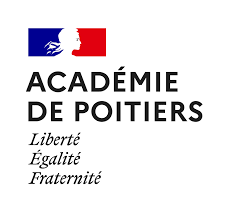 TABLE D’EXTENSIONSi vous avez fait votre 1er vœu dans les Deux-Sèvres (79) les possibilités d’affectation sur poste seront étudiées dans l’ordre suivant :tout poste dans le 79tout poste dans le 86tout poste dans le 17tout poste dans le 16Si votre 1er vœu concerne la Vienne (86) :tout poste dans le 86tout poste dans le 79tout poste dans le 16tout poste dans le 17Si votre 1er vœu concerne la Charente (16) :tout poste dans le 16tout poste dans le 17tout poste dans le 86tout poste dans le 79Si votre 1er vœu concerne la Charente-Maritime (17) : tout poste dans le 17tout poste dans le 16tout poste dans le 79tout poste dans le 86